CORPORACIÓN EDUCACIONAL  A&G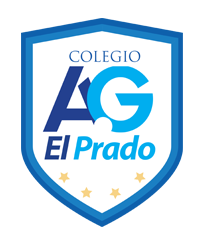 Cooperativa nº 7029 – PudahuelTeléfonos: 227499500  -   227476072www.colegioelprado.cldireccioncolegioelprado@gmail.comRBD: 24790-1  Profesor(a): Betzabe Henríquez G.                                                                                                                                                  GUIA  DE APOYO N° 3  Ciencias Naturales   5º  AÑO AOBJETIVO:  Identificar y describir por medio de modelos , las estructuras básicas del sistema digestivo y sus funciones. INSTRUCCCIONES:      I - Lee las páginas 66 a 69 de tu libro de ciencias, piensa                                              y luego  responde.( Puedes apoyarte en otras fuentes      si es necesario).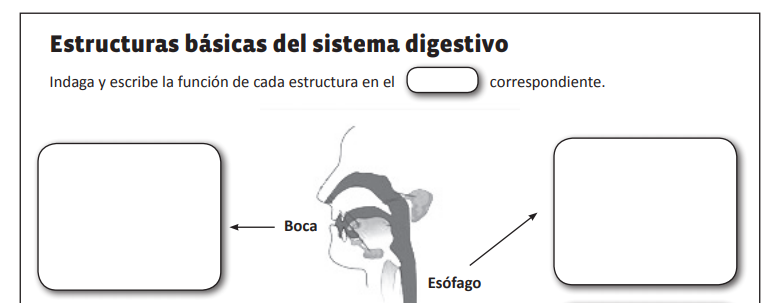 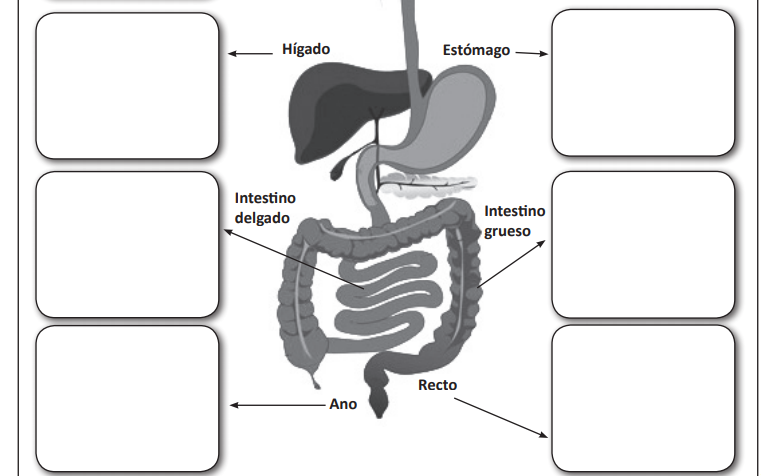 II-  Incorporaciòn de nutrientes.Lee atentamente las paginas 68 y 69 y responde.Preguntas: 1. ¿ Que elementos ingresan al estomago?.2. ¿Qué sucede con la materia orgánica dentro del estomago?3.¿ En que se especializan las paredes del intestino delgado?4. ¿Que poseen las vellosidades y cuál es su función?5. ¿En qué consiste la egestión de desechos?6. ¿Qué sucede con el resto de materia orgánica no digerida?NOMBRE DEL ALUMNO/A _______________________________________